EMERGENCY MEDICAL SERVICESDO NOT RESUSCITATE ORDERPatient's Full Name:  	Signature of Patient or Health Care Proxy or Legal Guardian	DateATTENDING PHYSICIAN'S ORDERI, the undersigned, state that I am the physician for the patient named above.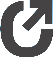 